國際新創媒合展示會 報名表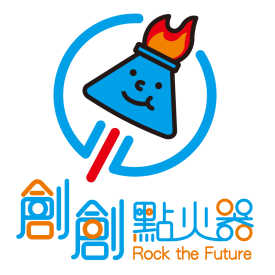 InnoNational Startups Show 熱情x創新x展現自己Hello,歡迎您參加由教育部青年署主辦的創意創新媒合展示會，請填妥下列參展資料並於9月30日前回傳至活動小組，即完成參展報名參展時間：106年11月01日（三）10:30-17:30 (參展團隊請8點到會場) 參展地點：松山文創園區一號倉庫 (台北市信義區光復南路133號)_新創團隊中文名稱：________________________  英文名稱：____________________________統一編號：__________________________________ 新創團隊成立期間：___________________主要聯繫窗口：____________________________  新創團隊所在地：______________________參展人員本展示會分為「智慧」、「行動」」、「生活」、「創新」等四大領域，請新創團隊自行依商業模式之相關性排序，如單一領域過多，主辦單位將依其序位，調整各領域數量)： 產品領域(請排序)： 智慧   行動   生活   創新團隊/產品介紹(約200字以上) ，：產品展示會自備品：(因展場每個空間有限，請如實填寫以便為您安排) 實體產品______份       產品DM_________份        電視螢幕_____台______吋   產品易拉展 _____個     筆記型電腦_______台     展示用智慧型手機______台攤位規格：高200cm x 寬200cm x深50cm (含配電、投射燈、無線網路、桌子*1、椅子*2、背版輸出)國際新創媒合展示會InnoNational Startups Show參展團隊需提供下列資訊下列資料：團隊LOGO檔案 高60cm x 寬200cm  檔案類型：Ai，請於10/3前提供大會手冊：團隊簡介/產品介紹 100字，(須附中英文)，官網/FB…等資訊，請於10/3前提供。倘若有任何問題，歡迎於上班時間(周一至周五 10:00-17:00)來電​(02)2505-6789 #5124 呂小姐  謝謝。姓名連絡電話E-mail